NAME 	____________________________________  	INDEX NO.		_______________SCHOOL 	____________________________________	SIGNATURE 		_______________									DATE 			_______________232/1PHYSICSPAPER 1(THEORY)JULY / AUGUST, 2015TIME: 2 HOURS232/1PHYSICSPAPER 1(THEORY)TIME: 2 HOURSINSTRUCTIONS TO CANDIDATESWrite your name, school and index number in the spaces provided above.Sign and write the date of the examination in the spaces provided above.The paper consists of two sections, Section A and B. Answer ALL the questions in section A and B in the spaces provided.ALL answers and working MUST be clearly shown.Mathematical tables and electronic calculators may be used.FOR EXAMINER’S USEThis paper consists of 12 printed pages.Candidates should check to ensure that all pages are printed as indicated and no questions are missingSECTION A (25 MARKS)Answer ALL the questions in this section in the spaces provided.Before using a vernier calipers to measure diameter of a steel ball, a student confirmed that it had a zero error of 0.03cm. The figure below shows the vernier calipers scale when in use.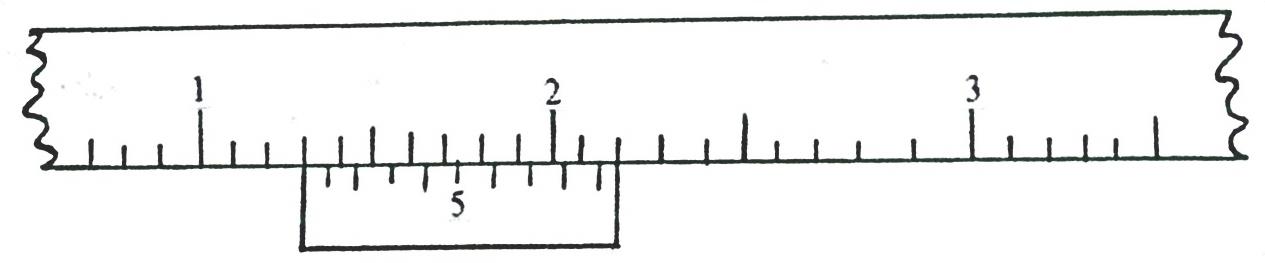 	State the correct diameter of the steel ball.							 (2 marks)Explain briefly why water will wet a glass surface but mercury will not.			(2 marks)	_______________________________________________________________________________________________________________________________________________________________________________________________________________________________________________________________________________________________________________________________________________________________________________________________________________________________The figure below is that of a uniform meter rule supported at the 30cm. A load of 5N is attached at the 0cm mark and that of 2N to a pulley at the 100cm mark. Calculate the weight of the meter rule.																(3 marks)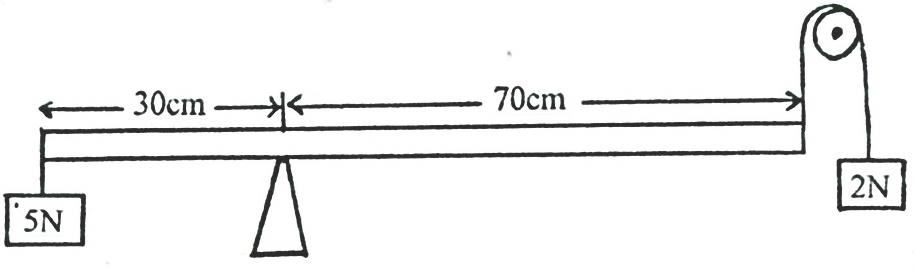 A mercury barometer reads 75cmHg at the base of Mt.Kenya. Assuming that the height of the mountain is 1088m and the average density of air is 1.25kg/m3. What is the reading of the barometer at the top of the mountain? (Take density of mercury is 13.6g/cm3.)		(3 marks)The figure below is a rectangular block in a stable equilibrium, with a hollow section as shown.								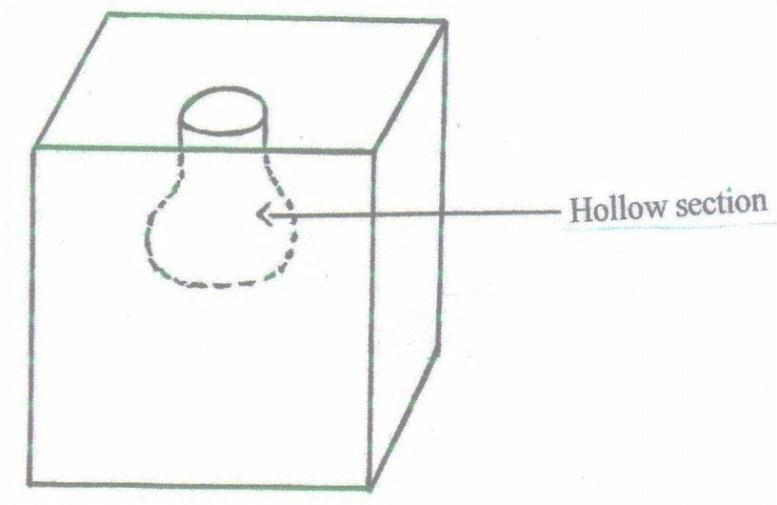 What is the effect of adding water into the hollow section?					(1 mark)	______________________________________________________________________________________________________________________________________________________________________What could be the reason for your answer above?						(2 marks)	______________________________________________________________________________________________________________________________________________________________________The figure below is that of identical springs. A 60N weight is attached on the springs as shown so that the total extension for the system is 6cm. Calculate the spring constant of one spring.	(3 marks)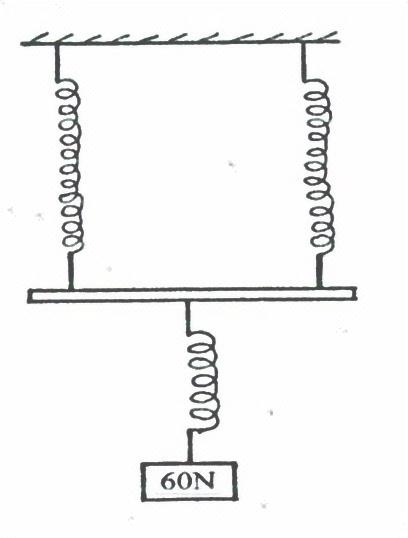 The system in the figure below is in equilibrium at room temperature. The system is taken outside where the temperature is 100C higher for some time.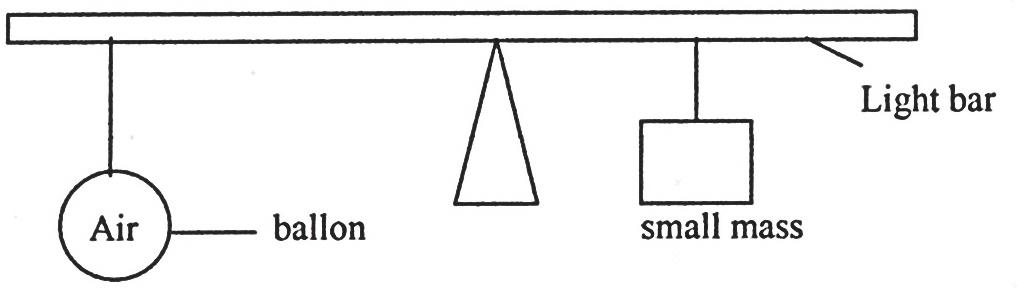 	Explain why it tips to the right when it is taken outside the room.				(2 marks)	____________________________________________________________________________________________________________________________________________________________________________________________________________________________________________________________________________________________________________________________________________State one way of increasing sensitivity of mercury in glass thermometer.			(1 mark)	______________________________________________________________________________________________________________________________________________________________________A tightly fitted bottle cork will be easier to remove if the bottle is warmed. Explain this using kinetic and thermal property of matter.					(2 marks)	____________________________________________________________________________________________________________________________________________________________________________________________________________________________________________________________________________________________________________________________________________A bullet of mass 20g moving with a velocity of 30m/s penetrates a sand bag and it’s brought to rest in 0.05 seconds. Find the average retarding force of the sand.				(3 marks)Explain why an iron gate feels colder when touched but its wooden gatepost feels warm at night.																(1 mark)_________________________________________________________________________________________________________________________________________________________________________________________________________________________________________________________SECTION B (55 MARKS)Answer ALL the questions in this section in the spaces provided.a)	Distinguish between streamline and turbulent flow.						(2 marks)	____________________________________________________________________________________________________________________________________________________________________________________________________________________________________________________________________________________________________________________________________________	b) 	The figure below shows two light sheets of paper arranged as shown.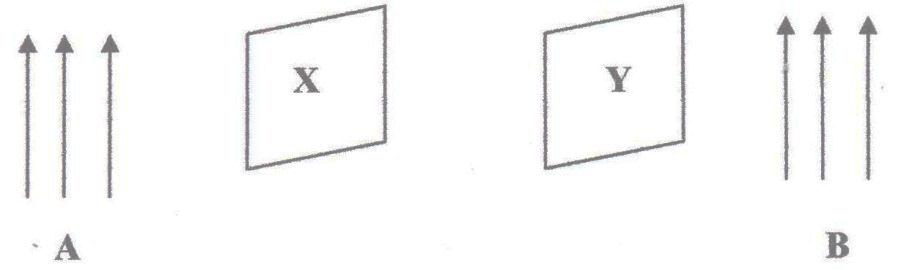 		Explain the observation made when air is blown at the same speed and time at points A and B.																(2 marks)	_________________________________________________________________________________________________________________________________________________________________________________________________________________________________________________________The figure below shows an incompressible fluid moving through a tube of varied cross- sectional area. If the area of the small tube is 0.05m2, calculate the diameter of the large tube in cm.																(3 marks)													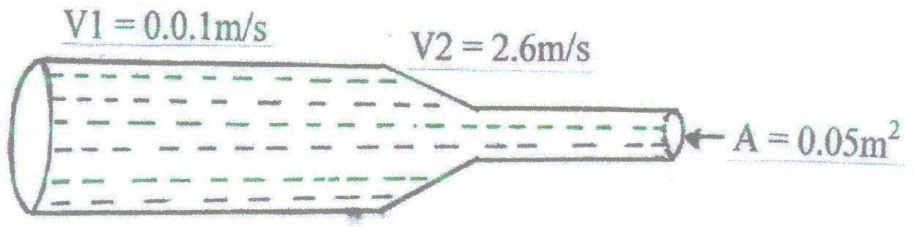 Use the figure below to answer the questions that follow.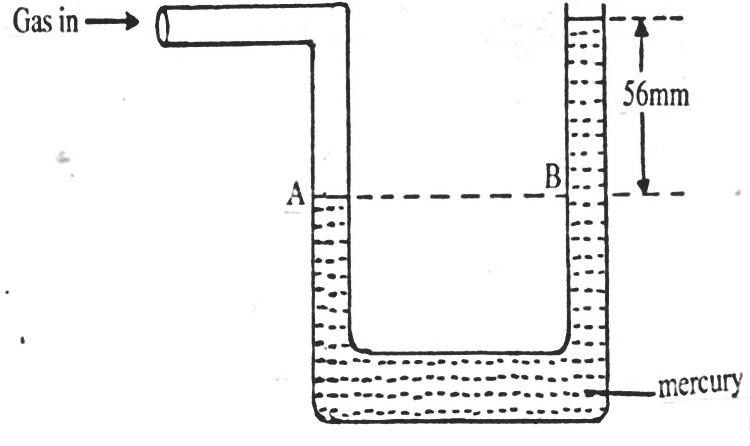 What pressure is acting on point A? 								(1 mark)___________________________________________________________________________________What is the value of pressure difference in the instrument reading? 				(1 mark)If the atmospheric pressure is 760mm of mercury, what is the value of gas pressure? 	(2 marks)The diagram below shows a six’s maximum/ minimum thermometer.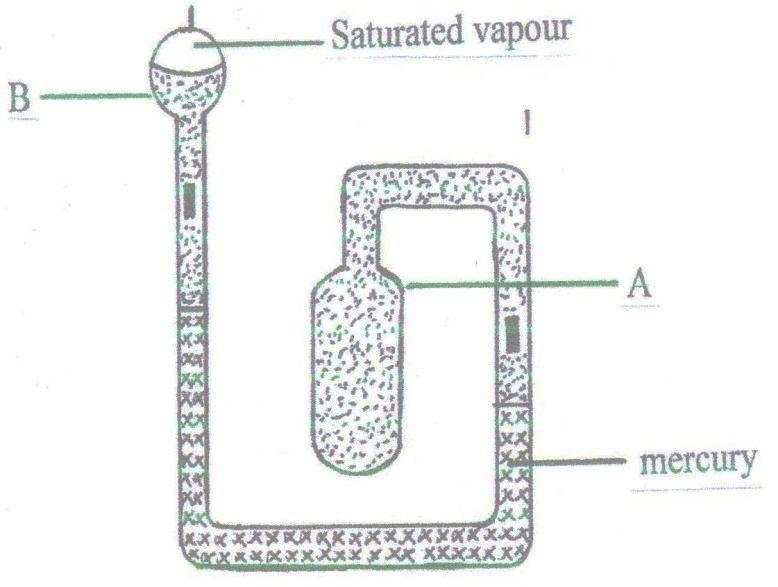 What is the thermometric liquid in this thermometer?						(1 mark)	___________________________________________________________________________________Why is it necessary for the vapour in bulb B to be saturated?					(1 mark)	______________________________________________________________________________________________________________________________________________________________________Explain how the thermometer indicates maximum and minimum temperature.			(4 marks)	_______________________________________________________________________________________________________________________________________________________________________________________________________________________________________________________________________________________________________________________________________________________________________________________________________________________________Indicate on the diagram the two points where the reading of the temperature shown by the thermometer can be made.									(2 marks)a) 	The figure below shows a velocity – time graph for the motion of a certain body.		Describe the motion of the body in the region:OA:													(1 mark)	______________________________________________________________________________________________________________________________________________________________________AB:													(1 mark)	______________________________________________________________________________________________________________________________________________________________________BC:													(1 mark)	______________________________________________________________________________________________________________________________________________________________________	b) 	A car moving initially at 10m/s decelerates at 2.5m/s2		Determine:I) 	Its velocity after 1.5seconds.								(2 marks)The distance travelled in 1.5 seconds.							(2 marks)The time taken for the car to stop.							(2 marks)Sketch the velocity – time graph for the motion of the car up to the time the car stopped.	(1 mark)From the graph determine the distance the car travelled before stopping.			(2 marks)a) 	The figure below shows a car of mass (m) moving along a curved part of the road with a constant 	acceleration.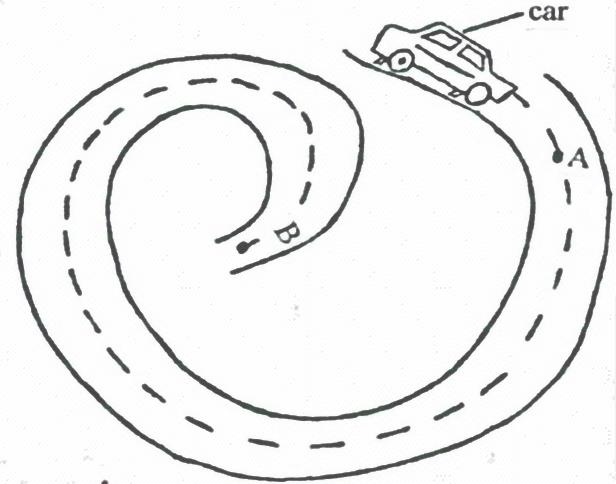 Explain why the car is more likely to skid at B than at A.					(1 mark)	____________________________________________________________________________________________________________________________________________________________________________________________________________________________________________________________________________________________________________________________________________	ii) 	If the radius of the path at B is 250m and the car has a mass of 6000kg, determine the maximum 	speed the car can be driven while at B without skidding. The coefficient of friction between the 		road and the tyre is 0.3.									(3 marks)	b) 	A string of length 70cm is used to whirl a stone of mass 0.5kg in a circle of vertical plane at 5 rev/s. 	Determine:The period.											(2 marks)The angular velocity										(3 marks)	c)	The graph below shows how the velocity varies with time for a body thrown vertically upwards.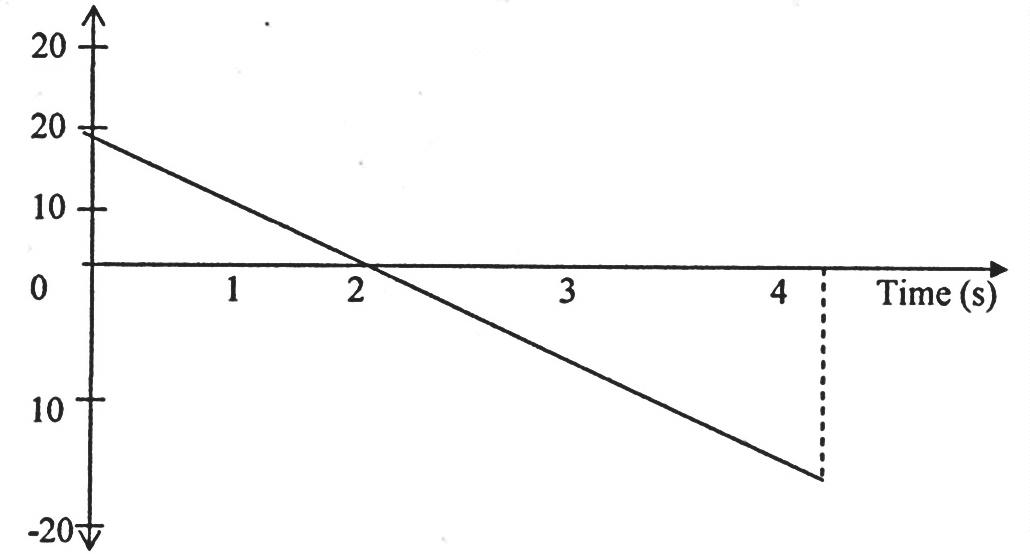 	Determine the total displacement moved by the body.						(2 marks)  a) 	What is meant by specific latent heat of vapourisation?					(1 mark)	______________________________________________________________________________________________________________________________________________________________________	b) 	In an experiment to determine the specific latent heat of vapourisation of water, steam at 1000C was 	passed into water contained in a well lagged calorimeter. The following measurements were made:				Mass of calorimeter 	= 50g				Initial mass of water 	= 70g				Initial temperature of water 	= 50C				Final mass of water + calorimeter + condensed steam = 123g				Final temperature of mixture 		= 300C				Specific heat capacity of water 	= 4200Jkg1K1				Specific heat capacity of copper 	= 390 Jkg1 K1		Determine:Mass of condensed steam.									(2 marks)Heat gained by water and calorimeter.							(2 marks)	c) 	Given that L is the specific latent heat of vaporization of steam above.	i) 	Write down an expression for the heat given out by steam.					(1 mark)	ii) 	Determine the value of L.									(2 marks)	d) 	500g of water at 200C is mixed with 200g of water at 550C. Find the final temperature of the 		mixture. 												(4 marks)SECTIONquestion maximum score Candidate’s scoreA11125B1210B139B1412B1512B1612Total scoreTotal score80